	Liceo Statale “Primo Levi”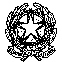 Classico Scientifico – s. donato milanese	Linguistico – s. giuliano milanese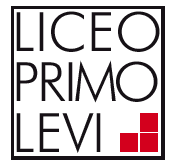 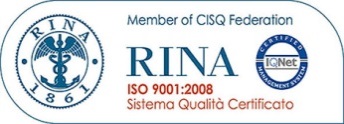 Via Martiri di Cefalonia, 46 – SAN DONATO MILANESE (MI)tel  02 55691211- 225      fax  02 5271789       sito web: levi.gov.it           mail: MIPS11000C@istruzione.it     -    info@levi.gov.it                        PEC: MIPS11000C@pec.istruzione.itCod. Sede: MIPS11000C - Linguistico: MIPS11002E     CF: 80126050154Assunzione di responsabilitàLo scrivente …………….………….………………… esercente la potestà genitoriale sull’alunno/a ………………………………………… della classe …… sez ……. del liceo  classico  scientifico  linguistico dichiara di assumersi la piena responsabilità in caso di assenza del proprio figlio dalla scuola nei pomeriggi previsti dal progetto “Laboratorio teatrale, teatro classico antico- “Donne in parlamento” descritto nella circ. 14 del 18/09/2015, consapevole che con la presente la scuola non risponderà a nessun obbligo e risulterà esente da ogni eventuale onere.   Lo scrivente si impegna inoltre a garantire la presenza dell’alunno per tutta la durata del laboratorio che si svolgerà nell’ Auditorium della nostra scuola dalle ore 14.30 alle ore 16.30 nei seguenti giorni: Ottobre (16- 30); Novembre(6-13-20-27); Dicembre(4-11-18); Gennaio(22-29); Febbraio(5-19-26); Marzo( 4- e si prevedono prove per tutta la settimana, a partire dal 7 all’11, qualora si partecipasse al Festival Thauma fissato nei giorni del 14, 15, 16 marzo a Milano); Aprile(1-8-15-22-29); Maggio( 6 prove generali-  e per il 13 la prima rappresentazione teatrale in Auditorium)……………………………………					…………………………………Luogo e data								firma	Liceo Statale “Primo Levi”Classico Scientifico – s. donato milanese	Linguistico – s. giuliano milaneseVia Martiri di Cefalonia, 46 – SAN DONATO MILANESE (MI)tel  02 55691211- 225      fax  02 5271789       sito web: levi.gov.it           mail: MIPS11000C@istruzione.it     -    info@levi.gov.it                        PEC: MIPS11000C@pec.istruzione.itCod. Sede: MIPS11000C - Linguistico: MIPS11002E     CF: 80126050154Modulo iscrizione Lo scrivente …………….………….………………… esercente la potestà genitoriale sull’alunno/a …………………………………………….   della classe …… sez ……. del liceo  classico  scientifico    linguistico   dichiara di aderire al progetto “Laboratorio teatrale –teatro classico antico” descritto nella circ. int. n……. del 18/09/2015 In particolare è consapevole che la presente iscrizione comporta la frequenza dello studente per tutto la durata del progetto.Luogo e data                                                                               Firma………………………………….                            …………………………………..     